Dryden Elementary School Bus Permission to the Southworth LibraryForeign Language Introduction ProgramMy child _____________________________ would like to participate in the Foreign Language Introduction Program at the Southworth Library which meets on Thursday November 17 and December 1 after school.I would like to request permission for _________________________ to ride the bus to the library stop on the following dates:November 17December 1I understand that the school will transport my child to the library and I will pick them up at the library at 5:00 pmI agree to let the school and the library know if my child will not be able to attend the club on any particular day and does not require transportation, prior to the end of the school day.My child understands that he or she must come directly to the library from the bus stop and report immediately to the front desk or meeting room upon arriving. Guardian or Caregiver Name: ___________________________Home or cell phone: ___________________________________Email: ______________________________________________Please return this form to the office at your school 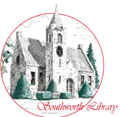 Southworth Library~ 24 West Main Street ~ P.O. Box 45 ~ Dryden, NY ~ 13053 Mon & Wed 2 – 7 pm ~ Tues & Thurs 11 am – 5pmFri 11 am – 5 pm ~ Sat 10 am – 2 pm607-844-4782  www.southworthlibrary.org ~ southworthlibrary@gmail.com 